Photo Unit 1 review Guide:							Name: ___________________________Composition Rules and the Photoshop workflowFor questions 1-7 use words or drawings to define the Rules of composition.Rule of 3rdsLeading linesSymmetry and PatternDepth of FieldFramingBird’s eye viewWorm’s eye view8)What does it mean to crop an image?___________________________________________________		What are the 2 things to crop for? ___________________________________9)The actual dots of color/light that makes up a digital image are? __________________________10) The amount of those “dots” in a square inch is the photo’s____________________________?11) For this class we set the above answer to ________________________12) The compositional tool used in a camera to frame the image is called the ________________________13) When taking a photograph of something moving you want to make sure you leave some ___________________________________________ in the direction the object is moving.14) In Photoshop, ______________ are used to work on individual editing steps.  This separates the steps so you can work on one thing without effecting another.15) Saturation is ___________________________________________16) Resolution is __________________________________17) Standard print sizes are _________________________________18) a highlight is  ________________________________19) a shadow is________________________________________20) a highlight so bright it is totally white is called a ___________________________________21) When you press the button that takes the picture you are opening the _____________________22) What are the 7 steps in the Photoshop workflow?  Make sure you know the proper order.  	1)	2)	3)	4)	5)	6)	7) Define the following termsStill life __________________________________________________________________________________________Portrait __________________________________________________________________________________________Perspective (both definitions) ________________________________________________________________________Opacity __________________________________________________________________________________________Text _____________________________________________________________________________________________Font _____________________________________________________________________________________________Contrast __________________________________________________________________________________________Levels ____________________________________________________________________________________________Highlight __________________________________________________________________________________________Shadow __________________________________________________________________________________________Midtone __________________________________________________________________________________________Saturation _________________________________________________________________________________________The Magic Hour ____________________________________________________________________________________Photo reflector ____________________________________________________________________________________Backdrop __________________________________________________________________________________________Depth of field ______________________________________________________________________________________Forced Perspective _________________________________________________________________________________Explain the uses for each of the following Photoshop toolsClone Stamp _______________________________________________________________________________________Move tool _______________________________________________________________________________________Lasso tool _______________________________________________________________________________________Magnetic lasso tool __________________________________________________________________________________Polygonal lasso tool _________________________________________________________________________________Quick selection tool _________________________________________________________________________________Crop tool _________________________________________________________________________________________Eraser tool _______________________________________________________________________________________Brush tool _______________________________________________________________________________________Paint Bucket tool __________________________________________________________________________________Text tool _______________________________________________________________________________________Blur tool: :__________________________________________________________________Gradient tool: :__________________________________________________________________Healing brush tool: :__________________________________________________________________Cookie cutter tool: :__________________________________________________________________Burn tool: :__________________________________________________________________Hue: :__________________________________________________________________Primary colors: :__________________________________________________________________Secondary colors: :__________________________________________________________________Tertiary colors: :__________________________________________________________________Analogous color scheme: :__________________________________________________________________Complimentary/contrast color scheme:__________________________________________________________________Know Photographic, Lighting, Composition, focus techniques for Still Life and PortraitureIf you have a blurry photo the 3 possible problems are? ____________________________________________________What is the best light for Portraits? _____________________________________________________________________What is the worst time of day to take outdoor portraits? ____________________________________________________Does natural or artificial light make more flattering portraits _________________________________________________When creating a still life how would you arrange lighting to give a dramatic feel? __________________________________________________________________________________________________Why is posing and facial expression important to think about when taking a portrait? __________________________________________________________________________________________________Why are plain white walls often problematic in Photography? _______________________________________________How do clothes and backgrounds relate in portrait photography? __________________________________________________________________________________________________What are the four components of poster design? And describe the important component of each. 1)________________________________________________________________________________________2) _______________________________________________________________________________________3) _________________________________________________________________________________________4) ____________________________________________________________________________________________Label white orientation is landscape and which is Portrait_____________________				___________________________In the following questions state which principle of design BEST fits the photo and explain WHY.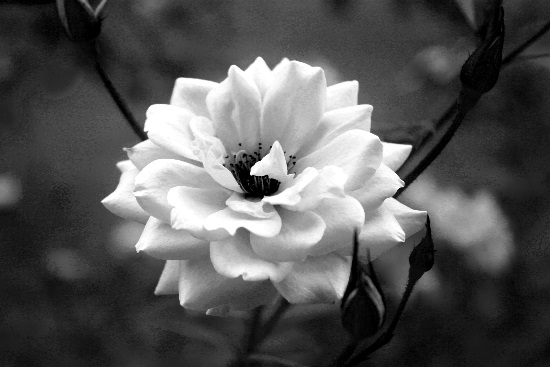 Principle: ______________________________Why? __________________________________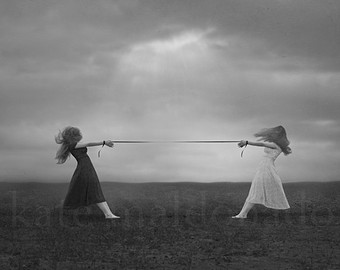 Principle: ______________________________Why? __________________________________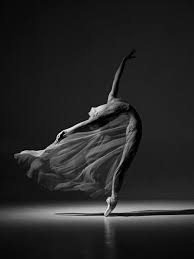 Principle: ______________________________Why? __________________________________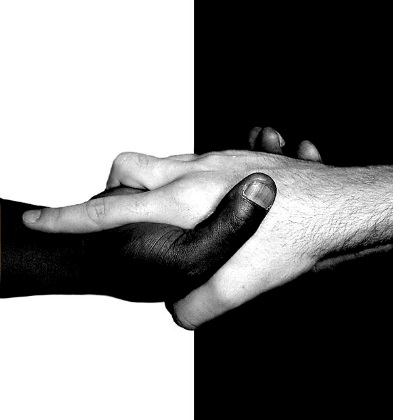 Principle: ______________________________Why? __________________________________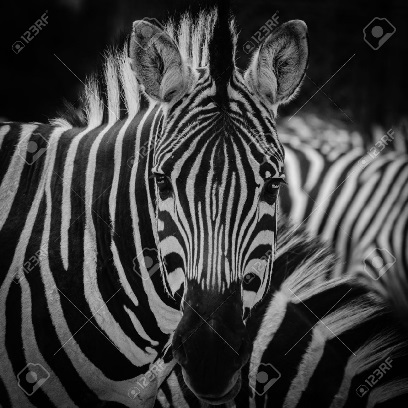 Principle: ______________________________Why? __________________________________What is the difference between a snap shot and a professional looking photograph?  What can a photographer do ensure their photograph does not look like a snap shot._______________________________________________________________________________________________________________________________________________________________________________________________________________________________________________________________________________________________________________________________________________________________________________________________________________________________________________________________________________________________________________________________________________________________________________________________________________________________________________________________________________________________________________________________________________________________________________________________________________________________________________________________________________________________________________________________________________________________________________________________________________________________________________________________________________________________________________________________________________________